PONEDELJEK, 4.5.2020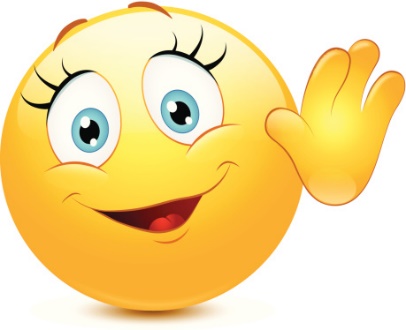 MATEMATIKAPreberi spodnjo razlago za pisno deljenje s prehodom. Razlago si lahko ogledaš tudi na povezavi: https://v637g.app.goo.gl/gEV7msRQSJfqgi7A8POZOR! Pri PREIZKUSU mi množimo drugače, kot je na posnetku – podpisujemo pod PRVI FAKTOR oz. MNOŽENEC!V zvezek napiši naslov Pisno deljenje s prehodom in prepiši razlago.Ko boš imel čas, reši naloge v delovnem zvezku Radovednih 5, 3.del, str. 76 in 77.Opozorilo: V zvezek ne prepisuj besedila v ležečem položaju. To je samo razlaga za pomoč pri razumevanju.PISNO DELJENJE s prehodomPonovimo DELJENJE Z OSTANKOM:5 : 4 = 1, ost. 1, ker je 1 ∙ 4 = 4 in 4 + 1 = 57 : 5 = 1, ost. 2, ker je 1 ∙ 5 = 5 in 5 + 2 = 79 : 4 = 2, ost. 1, ker je 2 ∙ 4 = 8 in 8 + 1 = 9                                        Računam tako:9  4  6  :  2  =  4  7  3      9:2=4, ost.1 (1 podpišem in 4 prepišem dol)1   4                                               14:2=7, ost.0 (0 podpišem in6 prepišem dol)    0  6                  6:2=3, ost.0 (0 podpišem in nič več ni za prepisat dol)     0 ost.    Konec računa.            =                                                                                          Primer: Prepiši račun, izračunaj in naredi preizkus.5 2 4 : 4 =Če je prva števka v deljencu MANJŠA od delitelja, moram vzeti dve števki skupaj.                                    Računam tako:3  6  5  :  5  =  7  3      36:5 = 7, ost.1 (1 podpišem in 5 prepišem dol)      1  5                         15:5=3, ost.0 (0 podpišem in nič več ni za prepisat dol)0 ost.   Konec računa.                                              =                            Primer: Prepiši račun, izračunaj in naredi preizkus.2 2 4 : 7 =               SLOVENSKI JEZIKReši naloge v delovnem zvezku Radovednih 5, 2. del, str. 74-77 .V zvezek za jezik napiši naslov Kako izrekamo prošnjo? Spodaj prepiši besedilo v rumenem okvirčku na strani 77.ŠPORTNavodila so na spletni strani.TUJ JEZIK – ANGLEŠČINANavodila so na spletni strani.NARAVOSLOVJE IN TEHNIKAPonovi snov v učbeniku od strani 36 do 51 (V naravi opazujemo pojave). Lahko si pomagaš z vprašanji na naslednji strani.Če želiš, lahko znanje utrjuješ tudi s spletnim kvizom na spodnji povezavi:https://docs.google.com/forms/d/e/1FAIpQLScbLAtPrLrOL0BSBoFcFge8dY2G3gdulEH_EJO0KLN6opQTIA/viewform?vc=0&c=0&w=1PONOVIM IN UTRDIM SVOJE ZNANJE –  V naravi opazujemo pojave(učbenik str. 36-51)Kaj je v središču Sončevega sistema?Kaj kroži okrog Sonca?Koliko časa potrebuje Zemlja za en obhod okrog Sonca?Zakaj je na Zemlji mogoče življenje?Zakaj se pojavljajo letni časi?V kolikem času se Zemlja zavrti okrog svoje osi?Zakaj imamo noč in dan. Pojasni.Kaj je svit in kaj je mrak?Opiši razliko med prisojnimi in osojnimi pobočji. Naštej dve naravni in dve umetni svetili. Naštej eno prozorno, eno prosojno in eno neprosojno snov. Kaj nastane za neprosojnimi predmeti, če jih osvetlimo? Od česa je odvisna velikost sence? Opiši. Kdaj so sence krajše (kdaj je senca najkrajša, kdaj najdaljša)? Kaj je Luna? Naštej Lunine mene. Koliko časa potrebuje Luna za en obhod okoli Zemlje? Opiši Sončev mrk. Opiši Lunin mrk. Kaj je sila teže? Na kakšen način lahko premikamo predmete? Na kakšen način se gibajo živali? Opiši nekaj površin za gibanje. Kdaj pride do sile trenja? Kdaj je trenje večje, na gladkih ali hrapavih površinah?